EAST COLUMBUS MAGNET ACADEMY   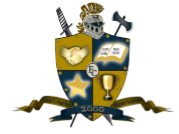 KNIGHT NOTES: AUGUST 13 – 17, 2018A LOOK AT THE WEEK AHEAD:MONDAY, AUGUST 13TH Football Conditioning 4:15 – 6:00pmTUESDAY, AUGUST 14THFootball Conditioning 4:15 – 6:00pmWEDNESDAY, AUGUST 15TH Football Conditioning 4:15 – 6:00pmParent Volunteer Meeting, ECMA w/Mrs. Jenkins 5:30pm THURSDAY, AUGUST 16THAthletic Physicals @ Richards Middle School, 7:15pm Cost $10.00FRIDAY, AUGUST 17TH Football Conditioning 4:15 – 6:00pmPBIS Dance 2:45 – 3:45pm (1st week of great behavior reward)________________________________________________________________________________2018 -2019 MCSD Student Handbook & Code of Conduct Students received copy of their handbook on August 9th.  Please review the policies provided in the handbook and for your convenience this link to the handbook is: https://muscogee.k12.ga.us/Documents/StudentServices/StudentDiscipline/18-19%20Student%20Handbook%20and%20Code%20of%20Conduct.pdfStudent Drop Off is at 8am and student Pick up 3:55 – 4:30pm.  Students found on campus before or after the specified times will receive a consequence.  Lockers are required for all students the cost is $7.00 and can be purchased in their ILT class.  Please review the dress code policy with your students.NOTE: ECMA Student Handbook is available on our website.  VOLUNTEER OPPORTUNITIESAt ECMA there are many ways for parents to get involved! Most of these opportunities come from PTO!  Please join us at the first meeting is August 28, 2018 5:30pm.________________________________________________________________________________BREAKFAST AND LUNCHStudents at ECMA enjoy free breakfast and lunch daily.  Breakfast Time: 8:20 – 8:45Lunch Time: 12:25 – 1:55 ________________________________________________________________________________STAY CONNECTED @ecmaknights 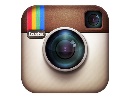 